Sdfsdfsd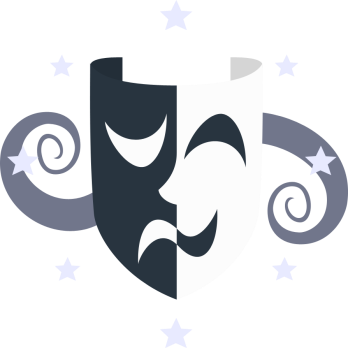 How does it work?
We will be holding a two week theatre camp at Chantilly High School and at the end of the camp we will be performing the children’s theatre play, “Waking Sleeping Beauty” by Ross Mihlako.   
Technical students will work with Mr. Shaw to create concepts and designs for the set, props, costumes, makeup, lighting and sound.  They will collectively work to build the set, create the costumes, work as designers and run the show from the booth or backstage.  Acting students will work with Mrs. Khatcheressian in rehearsals for the show in addition to many different lessons in improvisation, character work, scene work and theatre warm-ups. At the end of the camp, our entire production will perform three shows with our technical theatre students and actors actively engaged and involved throughout the entire process! Questions?  Email Mrs. Khatcheressian at: chstheatrecamp@gmail.com or at 703.222.8182